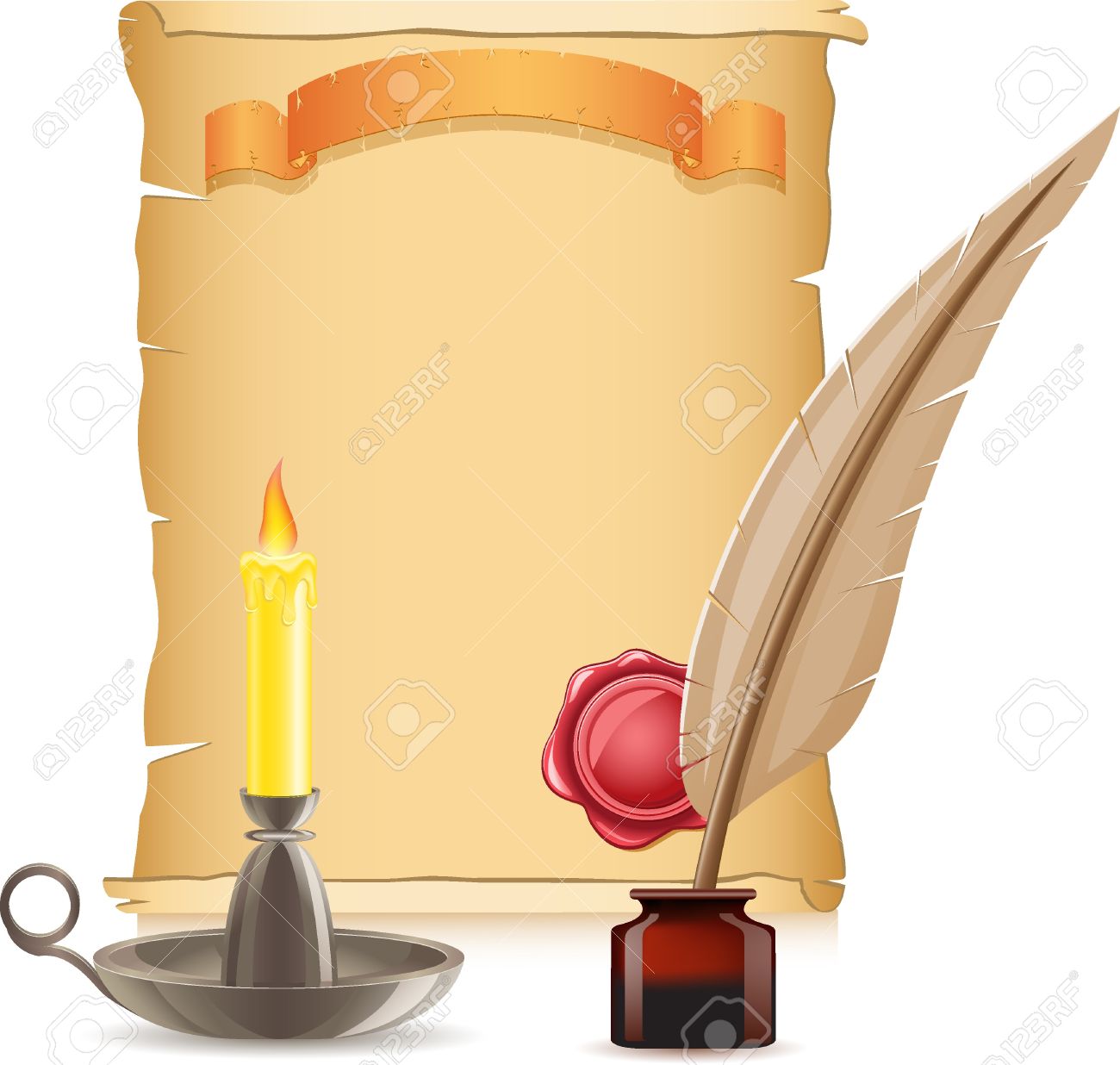 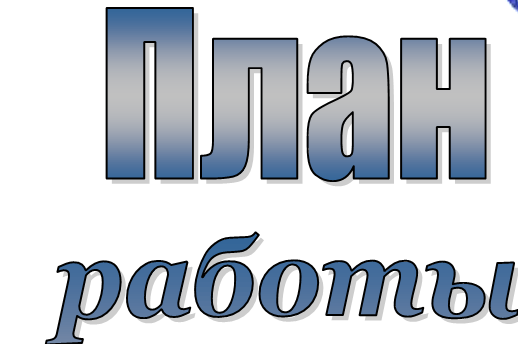 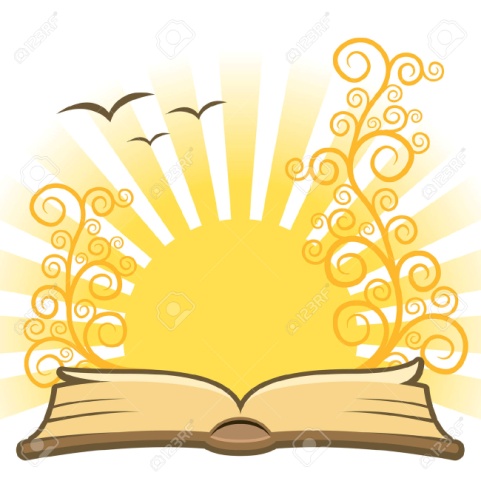 …Библиотека — это открытый стол идей, за который приглашен каждый, за которым каждый найдет ту пищу, которую ищет; это — запасный магазин, куда одни положили свои мысли и открытия, а другие берут их в рост. (А.И.Герцен)	План работы МУК «Библиотека» Нижнеландеховского сельского поселения на 2015 годСегодня, как, впрочем, и всегда, библиотека выполняет множество социально-значимых функций – информирует,  просвещает и  воспитывает своего  читателя,  создает благоприятную среду для формирования читательских приоритетов,  жизненных ориентиров и общечеловеческих ценностей.     На 2016 год нами запланировано множество мероприятий  во всех традиционных для современной библиотеки направлениях:   -История Отечества, краеведение;-Гражданско-патриотическое воспитание;-Традиции народной культуры;-Семейное воспитание;-Литературные юбиляры;-Экологическое просвещение, пропаганда здорового образа жизни;-Литературно-художественное и нравственно-эстетическое воспитание;Ведущим направлением деятельности в 2016 году остается краеведение, а также   по-прежнему приоритетными остаются мероприятия в поддержку чтения. Одним  из важнейших аспектов деятельности библиотеки в 2016 году является массовая работа с читателями, арсенал средств и форма которой весьма широки: семейные вечера, часы поэзии, литературно-музыкальные полдники, самые разнообразные познавательные уроки и беседы, диспуты и дискуссии, викторины и конкурсы.  Цель  деятельности:1. Организация библиотечного обслуживания с учетом потребностей и интересов граждан Нижнеландеховского сельского поселения.2. Обеспечение равного и разностороннего доступа к необходимым отечественным информационным ресурсам, практическим  знаниям для формирования, удовлетворения различных потребностей  населения.3.Обеспечение доступности и комфортности библиотечно-информационных услуг.4.Создание оптимально организованного библиотечного пространства. Основные виды деятельности Учреждения:1. Выдача  во временное пользование книг,  периодических изданий, справочных  материалов и иных видов информации населению Нижнеландеховского сельского поселения;2.   Комплектование, учет библиотечных фондов;3.  Предоставление пользователям информации о составе библиотечных фондов через систему каталогов и другие формы информирования;4. Оказание консультативной помощи в поиске и выборе источников информации;5. Проведение культурно-просветительных мероприятий: выставок, литературных вечеров, встреч, конференций, лекций, конкурсов;6.  Организация любительских объединений и клубов по интересам;7. Формирование информационной культуры и культуры чтения пользователей; 8. Осуществление всестороннего раскрытия фонда библиотеки с использованием различных форм индивидуальной и массовой работы.9. Изучение опыта работы других библиотек с целью внедрения в практику работы библиотеки наиболее интересных форм библиотечных услуг.Организация работы библиотеки:1.Координация с органами местного самоуправления - Индивидуальное и групповое информирование;- Информирование о поступлении новинок литературы;- Оказание помощи в работе с трудными детьми совместно со школой, женсоветом.2. Координация со школой:-Индивидуальное и групповое информирование;-Проведение совместных мероприятий;-Оказание  помощи в учебном процессе;-Проведение обзоров новинок литературы.3. Координация с  СДК:- Совместное проведение праздников, вечеров;- Оказание помощи в подборке сценариев4. Надомное абонементное обслуживание пользователей библиотеки, имеющих слабую социальную защиту и ограниченные возможности.Контрольные показатели:Количество читателей – 540 человек;Посещаемость – 3030 экз.;Книговыдача – 11060 экз.;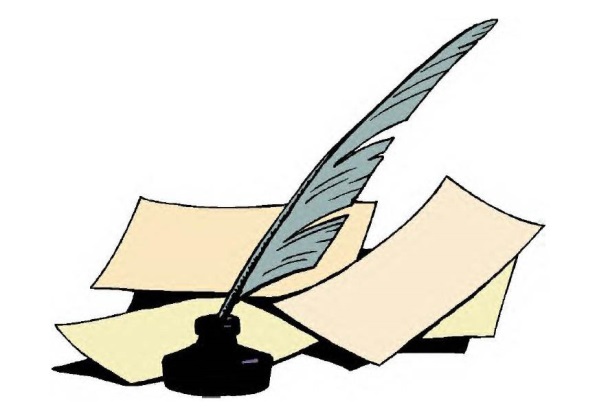 Количество справок – 415 шт.;Количество мероприятий – 45 шт.Культурно-досуговая и просветительскаядеятельность библиотек:- История Отечества, КраеведениеГражданско-патриотическое воспитаниеТрадиции Народной культурыЛитературно-художественное и нравственно-эстетическое направлениеБиблиотека и семья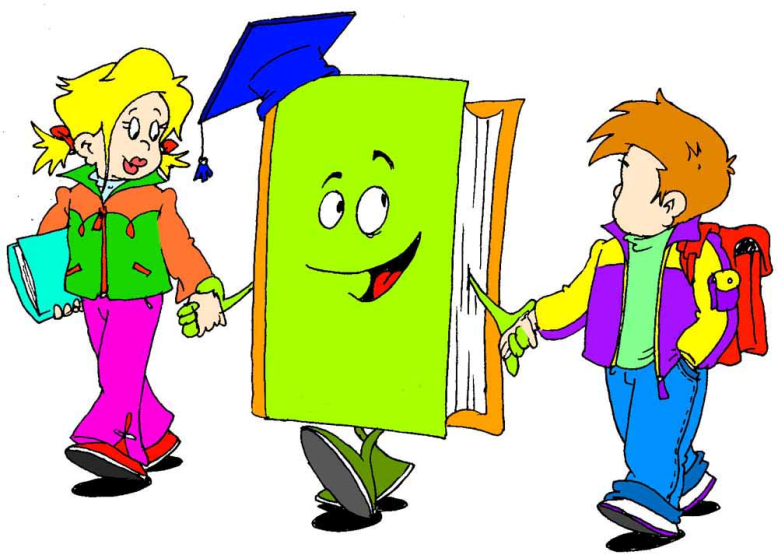 Экологическое  просвещение, пропаганда здорового образа жизни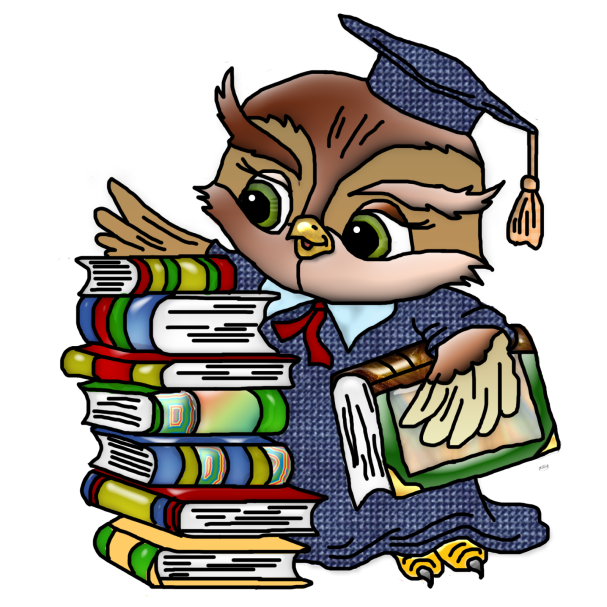 Мероприятия к году Российского киноВоспитание правовой культурыЛитературные юбилярыСправочно -библиографическая работа-Работа с каталогами-Проводить часы информации, библиографические обзоры-Выставки книжных новинок-Экскурсии в библиотеку-Справочная работаФормирование и развитие библиотечных фондов-Формирование книжного фонда-Подписка на периодические издания-Обработка книг-Списание ветхой и устаревшей литературы-Своевременная расстановка книг на стеллажах-Мероприятия  по обеспечению сохранности фондов-Работа с задолжниками-Работа «Книжкиной больницы»-Соблюдение правил санитарно-гигиенического режимаПродвижение и реклама деятельности библиотекиО проведённых мероприятиях библиотека будет рассказывать на страницах газеты «Новый путь», в социальных сетях. Планы и отчёты о работе библиотеки будут размещены на сайте Администрации Нижнеландеховского сельского поселенияУкрепление материально-технической базы  Укрепление  материально–технической базы библиотеки останется и в предстоящем году одной из наболевших проблем учреждения. Современную библиотеку сегодня трудно представить без компьютерного оборудования и доступа к сети Интернет. Все это в учреждении имеется.  Это позволяет нашим читателям бесплатно пользоваться  и внедрять новые формы работы    Выделено очень мало денежных средств на комплектования  книжного фонда, но надеемся, что это проблема в течение года решится, и сможем предоставить нашим читателям новую литературу.  Заведующая  МУК «Библиотека»Нижнеландеховского сельского поселения			Лебедева В.М.Название мероприятия,форма работыКатегорияпользователейСрок проведения-Альбом «Летопись библиотеки» - Презентация «Зимушка-зима»-Акция «Негасимый огонь памяти»- День Победы- Выставка – иллюстрация «Этих дней не смолкнет слава»- Урок мужества «Помните их имена»Акция «Бессмертный полк»Литературно-музыкальная композиция«Победно заверив войну, солдат принёс земле весну » -Праздник селаТематическая программа«Здесь всё моё и я отсюда родом»-Фотовыставка «Любимый край, очей отрада» -Краеведческие чтения«История Ландеха: годы и люди»-День народного ЕдинстваВыставка-презентация«России славные сыны» Смешанная категория пользователейШкольникиШкольникиСмешанная категория пользователейШкольникиСмешанная категория пользователейСмешанная категория пользователейШкольникиЯнварь-декабрьФевральАпрельМайМайМайИюньОктябрьНоябрьНазвание мероприятия,форма работыКатегорияпользователейСрок проведения-День защитника Отечества«Солдатами не рождаются»Конкурсно-игровая программа«Армейский турнир»-День КонституцииИгра-викторина«Школа активного гражданина»-День Земли Книжная выставка «Маленькие чудеса – большой планеты»-День славянской письменности и культурыБиблиочас«Буквы путешествуют во времени»Смешанная категория пользователейПодросткиШкольникиСмешанная категория пользователейФевральДекабрьАпрельМайНазвание мероприятия,форма работыКатегорияпользователейСрок проведения- Рождество ХристовоВечер отдыха«Рождественские встречи в кругу друзей» - МасленицаВыставка-угощение«Вкусное солнышко»Театрализованная программа«Как блин и оладышек Весну будили»- ПасхаВидео-викторина«Пасхальный перезвон» -Общероссийский день библиотекБлиц-опрос«Библиотека для меня это…»Акция буккроссинга«Книга из рук в руки»- Дни Российской культурыВыставка-экспозиция«Магия старой открытки»Чтение с выражением«Почитай у печки русской»Литературный вечер«Пою тебя, моя Россия»Смешанная категория пользователейСмешанная категория пользователейШкольникиШкольникиСмешанная категория пользователейСмешанная категория пользователейСмешанная категория пользователеШкольникиЯнварьФевральАпрельМайМайОктябрьНоябрьНазвание мероприятия,форма работыКатегорияпользователейСрок проведенияСрок проведения- Беспроигрышная лотерея для первых 100 читателей «Твой номер от 1 до 100 – участник лотереи ты тогда»- Библио-кондитер«Читать подано»-Неделя детской книги Выставка-поиск«Книжный теремок»Театрализованная программа«Посвящение в читатели» Литературная гостиная«Именины у Чуковского»- Час поэзии«Улыбнись на счастье»Акция-«Декада забывчивого читателя»- Библионочь  «Вас ждут приключения на острове чтения»- Книжная выставка«Книга под зонтиком»- Библиогид«По книжным островам»- Парад книг«Двери в сказку отвори»-День защиты детей«Вместе весело шагать»«33 секрета солнечного лета»Пушкинский день России«Поэт на все времена»Театрализованная программа«Кот ученый приглашает, тайны сказки раскрывает» Book-симпатия«Читатель советует»Смешанная категория пользователейСмешанная категория пользователейШкольникиСмешанная категория пользователейСмешанная категория пользователейЮношествоШкольникиШкольникиСмешанная категория пользователейСмешанная категория пользователейЯнварьФевральМартМартАпрельАпрельАпрельИюньИюньИюньЯнварьФевральМартМартАпрельАпрельАпрельИюньИюньИюньДетский клуб«Мастерская доброты»Цикл уроков рисования« Чтобы всё было, как в сказке нужно много яркой краски» Цикл занятий поделки из бумаги« Бумажные фантазии»Цикл занятий поделки из природного материала«Волшебница природа»ШкольникиЯнварь-декабрьНазвание мероприятия,форма работыКатегорияпользователейСрок проведения- День семьиПрезентация«Читаем всей семьёй»- Семейный клуб «Очаг»Семейный просмотр«Книга на экране»Праздник« 8 марта – день особый»Урок безопасности«Интернет: да и нет»Конкурс«Не бывает в доме скуки, где есть бабушки и внуки»Литературно-музыкальная композиция«От чистого сердца простыми словами»Новогодние посиделки«Праздник к нам приходит…»Смешанная категория пользователейМайФевральМартАпрельОктябрьНоябрьДекабрьНазвание мероприятия,форма работыКатегорияпользователейСрок проведенияИгровая программа«Ай, да, зимушка-зима!Урок- практикум«Покормите птиц зимой!»Выставка-викторина«Собаки и кошки на одной обложке»Акция«Посади цветок»Слайд-шоу«Природа всё нарисовала»Игра-конкурс«Осень - рыжая подружка»Тематическая программа«Суд над вредными привычками»Выставка-кроссворд«Витаминная страна»Смешанная категория пользователейШкольникиСмешанная категория пользователейСмешанная категория пользователейСмешанная категория пользователейШкольникиСмешанная категория пользователейЯнварьФевральАпрельМайИюньОктябрьИюньИюньНазвание мероприятия,форма работыКатегорияпользователейСрок проведенияПознавательная беседа«Кино, как форма  продвижения  классики»Викторина«Любимая книга на экране»Книжная выставка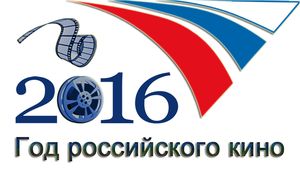 «На экране фильм, а у нас книги»Смешанная категория пользователейШкольникиСмешанная категория пользователейФевральИюньЯнварь-декабрьНазвание мероприятия,форма работыКатегорияпользователейСрок проведенияДень молодого избирателя «От правил – к праву»Буклет «Не зевай- думай и выбирай»Конкурс рисунков«Сделай свой выбор»ПодросткиСмешанная категория пользователейШкольники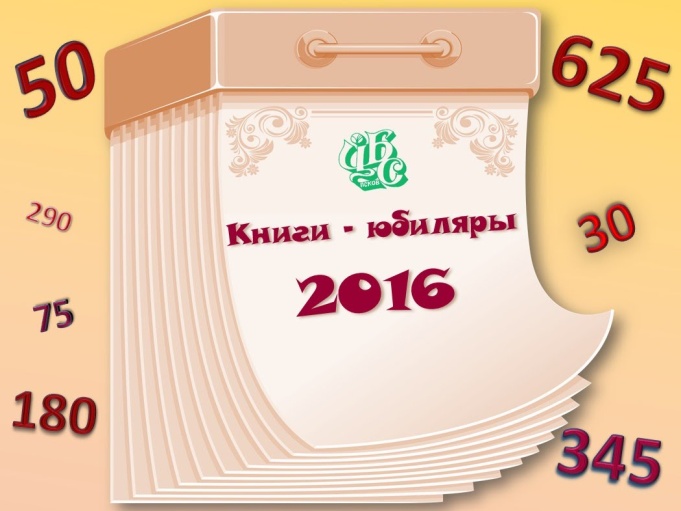 ФевральСентябрьСентябрьНазвание мероприятия,форма работыКатегорияпользователейСрок проведения3 января — 80 лет со дня рождения русского поэта Николая Михайловича Рубцова (1936—197117 февраля — 110 лет со дня рождения русского детского поэта Агнии Львовны Барто (1906—1971)21 марта — Всемирный день поэзии15 мая — 125 лет со дня рождения русского писателя Михаила Афанасьевича Булгакова (1891—1940)22 августа — 100 лет со дня рождения русского писателя Анатолия Вениаминовича Калинина (1916—2008)30 сентября — 110 лет со дня рождения русской писательницы Любови Федоровны Воронковой (1906—1976)20 ноября — 100 лет со дня рождения русского поэта Михаила Александровича Дудина (1916—1994)12 декабря — 250 лет со дня рождения русского писателя, историка Николая Михайловича Карамзина (1766—1826)Смешанная категория пользователейЯнварь-декабрь